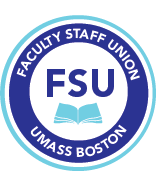 The Faculty Staff Union (FSU) is a member-driven union that represents faculty and librarians at the University of Massachusetts Boston. The FSU governing body is the elected FSU Executive Committee which includes: President, Vice President, Librarian representative, four (4) Non-Tenure Track Faculty representatives, two (2) Pre-Tenure Track Faculty representatives, and four (4) Tenured Faculty representatives. (To see current members go to: http://www.fsu.umb.edu/content/executive-committee.)The positions of President and Vice President are elected at large. The remaining eleven positions (Librarian, Non-Tenure Track, Pre-Tenure Track, and Tenured) are elected by their constituents only (for example, only tenured faculty vote for the tenured faculty representatives). The term of office for each position is two years.Each Spring semester, approximately half of the Executive Committee’s positions are up for election. The below table identifies the positions and their election year. The nomination period for the Spring 2021 Election begins January 29, 2021 and runs to February 12, 2021. Elected candidates will begin serving on the Executive Committee at the end of the Spring 2021 semester. The adopted Spring 2021 Election Schedule is on the last page. In addition, the nomination form and detailed election procedures will be distributed at the beginning of the Spring 2021 semester.Candidates for Tenured Positions
There are three Tenured positions up for election in Spring 2021. One is to fill a vacant position that was not filled during a special election in Fall 2020. The other two positions are the standard two-year term that begins at the conclusion of Spring 2021 semester and runs to Spring 2023.The FSU Elections Committee shall run all three open Tenured positions as part of the same election in Spring 2021. The third top vote getter will fill the vacant position with the March 2021 – May 2022 term, and the top two vote getters will fill the two standard two-year terms (June 2021 - May 2023). However, candidates will be allowed to indicate which position they prefer, which will be taken into consideration and voted upon if necessary by the Executive Committee after the votes from the membership are in. The candidate who fills the vacant Tenured Track position will have their term expire in May 2022. Elections for the June 2022 - May 2024 term will take place in March 2022, so if the candidate filling the vacant position wishes to stay in said position for a subsequent two-year term they will need to run for re-election in March 2022.Bottom line: There are two full two-year term positions (June 2021 to May 2023) and one position to fill the remaining term (March 2021 to May 2022) that require a member to be elected to fill. When voting you will select three (3) members.FSU by-laws include the job description and responsibilities of the Executive Committee. Read the by-laws at: http://www.fsu.umb.edu/content/fsu-bylaws.Eligible to Vote: FSU Policies state that “Only FSU members in good standing are eligible to participate in elections for the FSU Executive Committee. ‘Good standing’ for purposes of determining eligibility to vote in FSU Executive Committee elections requires the following: (1) that the person in question is in the FSU bargaining unit, (2) that the person in question is a member of the FSU, (3) that the person in question is not in arrears regarding dues payments, and (4) that #1, #2, and #3 have been verified at least 30 days prior to the start of any FSU Executive Committee election. In cases where there are disputes or uncertainty over a member’s standing, final determination shall be made by the FSU Treasurer.”FSU Executive Committee Election Schedule for Spring 2021Note: Classes begin January 25, 2021. Martin Luther King Day is Monday, January 18. Presidents’ Day (university holiday) is Monday, February 15. Spring Break begins Sunday, March 14.PositionNumber of positionsSpring 2021Spring 2022President11Vice-President11Librarian 11Tenured Faculty43 [includes 1 vacancy]2Pre-Tenure211Non-Tenure Track422ActivityTimeframeDatesFSU Executive Committee Inform those members whose term expires Spring 2021.Wednesday, December 2, 2020Election AnnouncementEmail to membership with Election Overview document  December 4th to 11th    Nomination AnnouncementEmail to membership with election schedule and general election information.January 11 to 22, 2021  Nomination PeriodThe Nomination form is made available.Email sent to all members no later than 9AM January 29th Two weeksOpen: Friday, January 29th 9AM Close: Friday, Feb 12th 5PM Nominating Committee ReviewOne week Begins:  Monday, Feb 15th Concludes: No later than Thursday, February 18th at 4PMSlate of Candidates DistributedEmail to membership announcing those running for office.No later than February 18th 4PMCampaigningTwo weeksBegin: Upon announcement of candidates or no later than February 18th 4PMConclusion: Friday, March 5th 9AM Candidate ForumDate: Wednesday, March 3rd  Time: 3PM VotingOne week, including a weekendOpens: Friday, March 5th 9AM Closes: Friday, March 12th 9AM Election CommitteeCount the ballotsOne dayFriday, March 12th between 9AM and 11AM Election Results AnnouncedFriday, March 12th 11AM to 3PM 